DONNELLY COLLEGE (Experiential Learning) – Job Description 2022-2023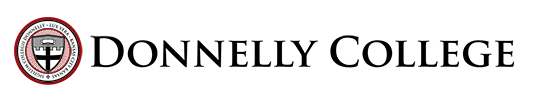 Department:	Academic Support		Position Title: Academic Resource Center Assistant Location:	Room 201			Supervisor: Dr. Isaac Falcon CamposJob description: Tutoring services • Acting as supervisor to student tutors• Managing the day-to-day processes such as coordinating tutors’ schedules and tutoring appointments • Promoting the tutoring center on campus (e.g., creating flyers, presenting in classrooms, & via email)  • Assisting with the training for student tutors.• Assisting with the recruiting and hiring process of tutors• Providing tutoring support to students• Assisting with planning of events related to the Tutoring Center• Keeping track of tutoring appointments and analyzing data to understand the impact on students’ GPA    Career services • Promoting career services events to student population• Referring students to career and internship resources • Assisting with planning of events related to Career Services (e.g., Job/Career Fairs, Mock Interviews Workshops, Resume Workshops)Outcomes of Position: (check all that apply)___X___ The student develops transferrable competencies and the ability to articulate them, to help them transition to professional life.	___X___ The student’s experience has a real-world context or an applied setting. The experience includes potential for failure with manageable consequences.___X___ The student completes assignments which are evaluated with feedback from the Supervisor.___X___ The experience includes cycles of intention and reflection, as well as experimentation with what is learned._______ The student seeks skill improvement through discipline or industry-specific application.___X___ The student analyzes key features of their learning environment and evaluates their process as learners.